Volume of Cylinders GREEN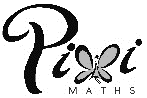 Question 1Calculate the volumes of the cylinders below. Give your answers correct to 1 decimal place.a)					b)					c)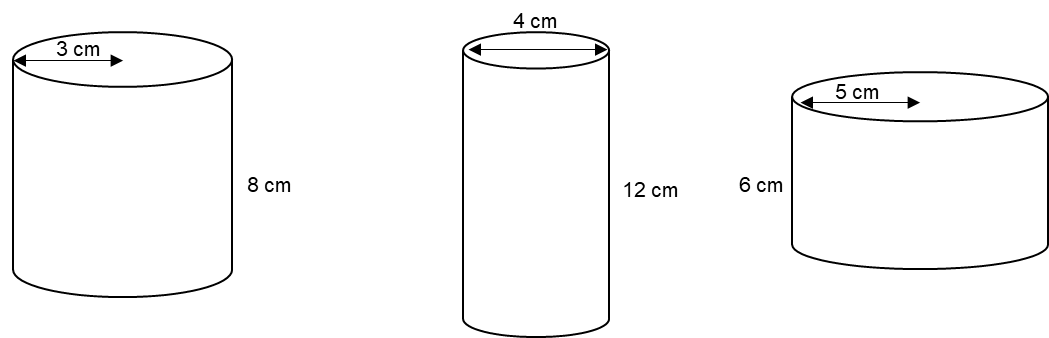 Question 2Calculate the missing lengths in the cylinders below, using their given volumes. Give your answers correct to 1 decimal place.a)					b)					c)	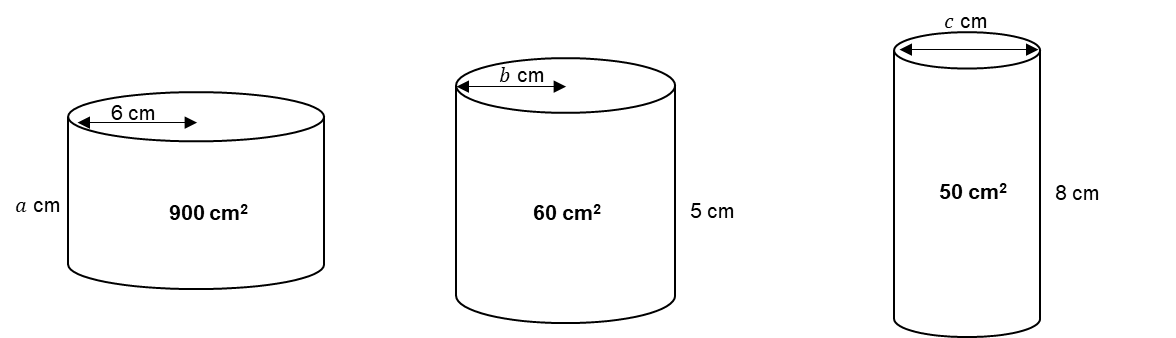 Question 3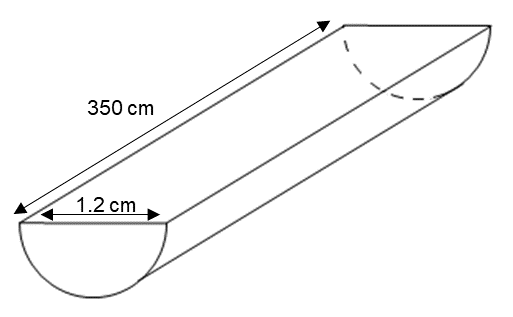 The diagram shows a piece of wood.The piece of wood is a prism of length 350 cm.The cross-section of the prism is a semi-circle with diameter 1.2 cm.Calculate the volume of the piece of wood.Give your answer correct to 3 significant figures.Volume of Cylinders AMBERQuestion 1Calculate the volumes of the cylinders below. Give your answers correct to 1 decimal place.a)					b)					c)Volume Question 2Calculate the missing lengths in the cylinders below, using their given volumes. Give your answers correct to 1 decimal place.a)					b)					c)	Question 3The diagram shows a piece of wood.The piece of wood is a prism of length 350 cm.The cross-section of the prism is a semi-circle with diameter 1.2 cm.Calculate the volume of the piece of wood.Give your answer correct to 3 significant figures.Volume of Cylinders REDQuestion 1Calculate the volumes of the cylinders below. Give your answers correct to 1 decimal place.a)					b)					c)Volume 			Volume 		Volume Question 2Calculate the missing lengths in the cylinders below, using their given volumes. Give your answers correct to 1 decimal place.a)					b)					c)	Question 3The diagram shows a piece of wood.The piece of wood is a prism of length 350 cm.The cross-section of the prism is a semi-circle with diameter 1.2 cm.Calculate the volume of the piece of wood.Give your answer correct to 3 significant figures.Volume 